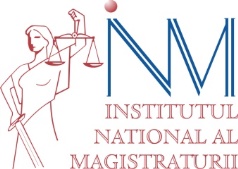 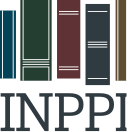 CONFERINȚA REGIONALĂ DE INSOLVENȚĂ – Incidența penalului în insolvență –Vineri, 03 iunie 2016PROGRAM

Locul desfășurării evenimentului: Cluj Napoca, Hotel Ramada, sala Majestic (Calea Turzii, nr. 43-49)09.30-10.00            Înregistrarea participanților09.30-10.00            Înregistrarea participanțilorPANEL I10.00-10.40Stan Tîrnoveanu, practician în insolvențăProtecția practicianului de bună-credință – riscuri vs. recompense10.40-11.20Simona Maria Miloș, practician în insolvență și Vasile Godîncă-Herlea practician în insolvențăSuspendarea legală a acțiunilor în realizarea creanțelor împotriva debitorului – între rațiunea aplicării textului și posibile blocaje procedurale11.20-11.40              Pauză de cafea11.20-11.40              Pauză de cafeaPANEL II11.40-12.20 Adrian Clopotari, practician în insolvențăProbleme practice în aplicarea procedurii insolvenței grupului de societăți. Posibile rezonanțe penale.12.20-13.00 Prof. univ. dr. Radu Bufan, practician în insolvență și Carmen Sanda, practician în insolvențăProbleme nerezolvate ale regimului fiscal al insolvenței13.00-14.30              Pauză de prânz - restaurant Akantus (situat în incinta hotelului) 13.00-14.30              Pauză de prânz - restaurant Akantus (situat în incinta hotelului) PANEL III14.30-15.10 Antoniu Obancia, avocatProceduri de deblocare în cazul măsurilor procesual penale dispuse asupra averii debitorului sau averii acestuia. Confluența civilului cu penalul15.10-15.50 Bogdan Dumitrache, lector INMAspecte de drept procesual penal cu relevanță în procedura insolvenței. Controverse și posibile soluții.